Conferencia de las Partes en el Convenio de Minamata sobre el MercurioSegunda reuniónGinebra, 19 a 23 de noviembre de 2018Programa provisionalApertura de la reunión.Cuestiones de organización:Elección de la Mesa para el período entre reuniones y la tercera reunión de la Conferencia de las Partes;Aprobación del programa;Organización de los trabajos.Reglamento de la Conferencia de las Partes.Informe sobre las credenciales de los representantes en la segunda reunión de la Conferencia de las Partes.Cuestiones para el examen o la adopción de medidas por la Conferencia de las Partes: Liberaciones;Almacenamiento provisional ambientalmente racional de mercurio, distinto del mercurio de desecho;Los desechos de mercurio, en particular el examen de los umbrales pertinentes;Orientaciones sobre la gestión de sitios contaminados;Orientación para el mecanismo financiero:Fondo para el Medio Ambiente Mundial;Programa internacional específico para apoyar la creación de capacidad y la asistencia técnica;Creación de capacidad, asistencia técnica y transferencia de tecnología;Comité de Aplicación y Cumplimiento;Cooperación con la Organización Mundial de la Salud y la Organización Internacional del Trabajo;Evaluación de la eficacia;Reglamentación financiera;Secretaría;Emisiones de mercurio dimanantes de la quema a cielo abierto de desechos.Programa de trabajo y presupuesto.Lugar y fecha de celebración de la tercera reunión de la Conferencia de las Partes.Otros asuntos.Aprobación del informe.Clausura de la reunión.NACIONES UNIDASMCUNEP/MC/COP.2/1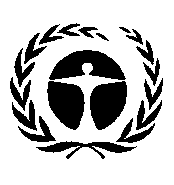 Programa de las Naciones Unidas para el Medio AmbienteDistr. general
8 de junio de 2018Español
Original: inglés